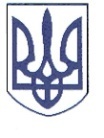 РЕШЕТИЛІВСЬКА МІСЬКА РАДАПОЛТАВСЬКОЇ ОБЛАСТІРОЗПОРЯДЖЕННЯ	05 травня 2023 року                                                                	      		№  126  Про надання грошової допомоги до Дня міста учасникам бойових дій, особам з інвалідністю внаслідок війни, учасникам бойових дій на території інших держав та ліквідаторам наслідків на Чорнобильській АЕС	Відповідно до ст. 34 Закону України ,,Про місцеве самоврядування в Україні”, рішення Решетилівської міської ради сьомого скликання від 09.11.2018 року ,,Про затвердження Комплексної програми соціального захисту населення Решетилівської міської ради на 2019-2023 роки” (11 позачергова сесія) (зі змінами), Порядку надання грошової допомоги учасникам бойових дій, особам з інвалідністю в наслідок війни, учасникам бойових дій на території інших держав та ліквідаторам наслідків на Чорнобильській АЕС, затвердженого рішенням  Решетилівської  міської  ради  восьмого    скликання від 30.11.2021 № 695-12-VIIІ (12 позачергова сесія) (зі змінами), розглянувши заяви та подані документи Бабенка Р.В., Василенка В.П., Давидовського А.М., Іщенка С.М., Кузьменка П.М., Лисенка Р.В., Мальцева В.О., Привар Р.М., Семикоза О.М., Супруна С.М., Шкарбана Р.В., Яхненка С.В.ЗОБОВ’ЯЗУЮ:Відділу бухгалтерського обліку, звітності та адміністративно-господарського забезпечення (Момот С.Г.) виплатити грошову допомогу кожному в розмірі 500,00 (п’ятсот) грн.:Бабенку Роману Вікторовичу, який зареєстрований та проживає за адресою: *** Полтавського району Полтавської області, як учаснику бойових дій;Василенку Віктору Петровичу, який зареєстрований та проживає за адресою: *** Полтавського району Полтавської області, як учаснику бойових дій;Давидовському Анатолію Миколайовичу, який зареєстрований та проживає за адресою: *** Полтавського району Полтавської області, як учаснику бойових дій на території інших держав;Іщенку Станіславу Миколайовичу, який зареєстрований та проживає за адресою: *** Полтавського району Полтавської області, як особі з інвалідністю внаслідок війни;Кузьменку Павлу Михайловичу, який зареєстрований та проживає за адресою: *** Полтавського району Полтавської області, як  учаснику бойових дій на території інших держав;Лисенку Роману Володимировичу, який зареєстрований та проживає за адресою: *** Полтавського району Полтавської області, як учаснику бойових дій на території інших держав;Мальцеву Володимиру Олександровичу, який зареєстрований та проживає за адресою: *** Полтавського району Полтавської області, як учаснику бойових дій;Привар Раїсі Максимівні, яка зареєстрована та проживає за адресою: *** Полтавського району Полтавської області, як ліквідатору наслідків аварії на Чорнобильській АЕС;Семикозу Олексію Миколайовичу, який зареєстрований та проживає за адресою: *** Полтавського району Полтавської області, як учаснику бойових дій;Супруну Сергію Миколайовичу, який зареєстрований та проживає за адресою: *** Полтавського району Полтавської області, як учаснику бойових дій;Шкарбану Роману Володимировичу, який зареєстрований та проживає за адресою: *** Полтавського району Полтавської області, як учаснику бойових дій;Яхненку Сергію Володимировичу, який зареєстрований та проживає за адресою: *** Полтавського району Полтавської області, як учаснику бойових дій.Міський голова                                                                             О.А. Дядюнова